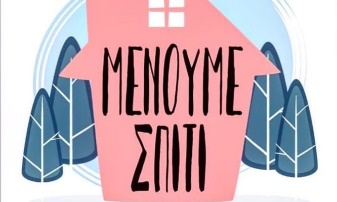 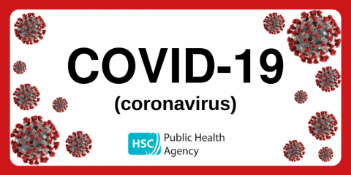 Αγαπητό μου ημερολόγιο,Σήμερα κλείνω .......... μέρες σε καραντίνα στο σπίτι, από τότε που έκλεισαν τα σχολεία λόγω του κορωνοϊού.................................................................................................................................................................................................................................................................................................................................................................................................................................................................................................................................................................................................................................................................................................................................................................................................................................................................................................................................................................................................................................................................................................................................................................................................................................................................................................................................................................................................................................................................................................................................................................................................................................................................................................................................................................................................................................................................................................................................................